INVOICE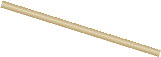 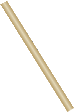 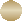 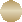 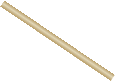 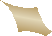 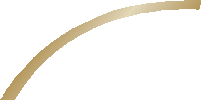 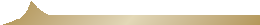 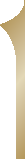 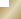 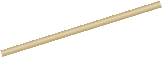 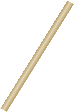 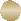 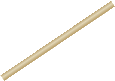 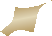 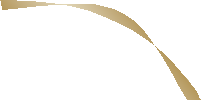 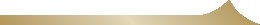 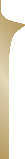 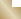 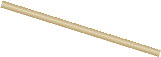 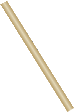 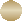 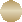 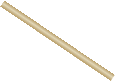 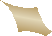 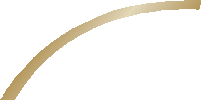 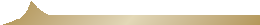 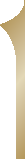 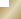 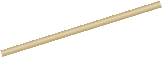 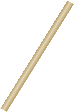 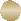 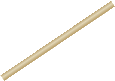 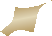 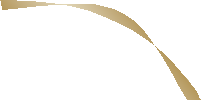 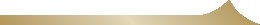 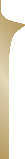 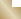 Invoice Date: 12th January 2015.Invoice No: GS0300.To: JR Fisher & Sons.Phoenix Auto GatesElectric Gates & Barriers                       Ref: Front gate.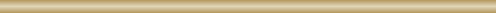 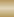 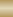 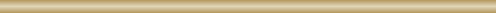 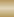 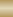 TOTALTOTALinfo@phoenix-autogates.co.uk22 Scotsdowne Rd. Cambridge. CB2 9HU.    INVOICE TOTALServicesAmount £7/1/2015 – Call-out to gate not working. Tests carried out show mice damage to the motor cabling in the cps box, repaired. Checked through the entire system and test repeatedly. PartsAmount £Parts:                                                                                                                                                                  £ 00Travel charge:                                                                                                                                                    £ 100,00